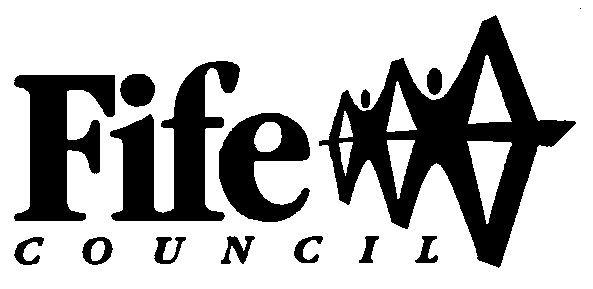 PROPERTY SERVICES (ESTATES TEAM)APPLICATION FORMTO LEASE LAND FOR USE AS A CONTRACTOR’S COMPOUNDThis application must be received by email at estates.enquiries@fife.gov.uk at least 14 days prior to the proposed date of entry.AN INVOICE FOR THE NON-REFUNDABLE APPLICATION FEE OF £150 WILL BE EMAILED TO YOU FOLLOWING RECEIPT OF THE COMPLETED APPLICATION FORM. THE APPLICATION WILL BE PROCESSED ONCE PAYMENT HAS BEEN RECEIVED.(Application forms that are incomplete or lack the necessary plan/map will NOT be processed)Application to lease ............................................................................................................................ (site location)Details of applicantName of contractorDetails of applicantName of contractorContact Name (and position in company)Contact Name (and position in company)AddressCorrespondence address (if different) Post codePostcode TelephoneEmailMobileRegistered office:PostcodeCompany registration number:VAT registration number:Land requested for use as a contractor’s compound.(Please provide a site description, street address and a 1:1250 Ordnance Survey plan or similar map/plan showing outlined in red the land which you wish to lease).Street……………………………..Town ……………………………………… Post Code ………………Lease required from………………………………to…………………………..(the lease will state that it will continue on a week to week basis thereafter until terminated by either party). The proposed date of entry should be at least 14 days after this application form has been submitted. If it is essential to take entry in less than 14 days, an application may be processed more quickly subject to staff availability and an additional charge of £250 for this expedited service.Please provide details of the contract to which the compound relates.Contract start date………………………….. Contract finish date …………………………Description of works…………………………………………………………………………………………….. Contract value……………………………….Does the proposal require planning permission? (To check please contact Planning on 03451 55 11 22 option 2 or development.central@fife.gov.uk .Are any works proposed to the land for which a building warrant is required? If yes, please providedetails:(if necessary continue on a separate sheet)Insurance: You must obtain Public Liability Insurance cover to the value of £5 million in respect of each individual claim. NOTE – Evidence of insurance cover including a receipt for the premium must be submitted at least 7days prior to the date of entry.Insurance company:Period of cover: From:                                        To:Policy number:DECLARATIONDECLARATIONI declare that to the best of my knowledge and belief, the information given in this application is correct and no material particulars have been omitted. I agree to comply with all the conditions and requirements detailed in this form.I declare that to the best of my knowledge and belief, the information given in this application is correct and no material particulars have been omitted. I agree to comply with all the conditions and requirements detailed in this form.SignaturePrint NamePosition incompanyDate